PRESENT PERFECT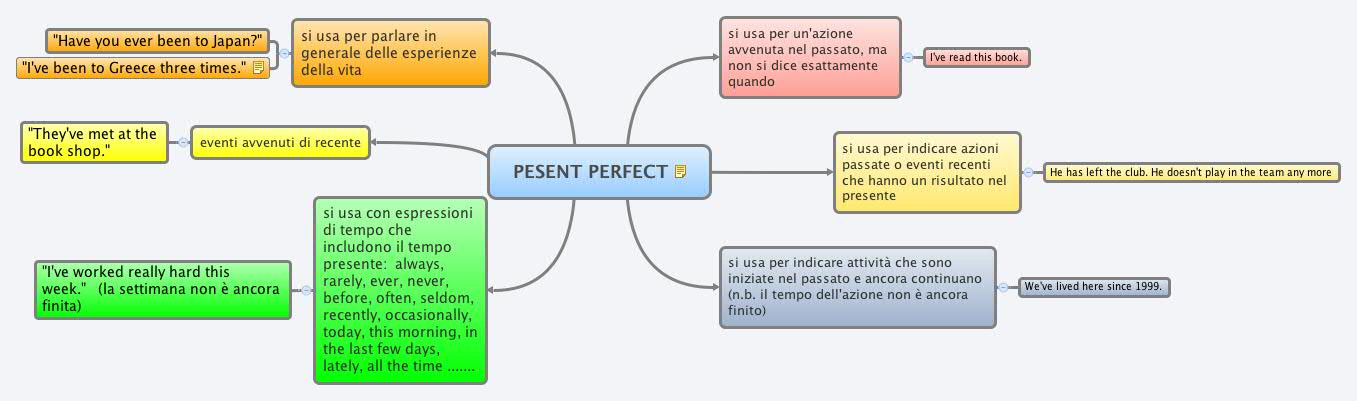 Il present perfect si forma con il presente del verbo avere + il participio passato del verbo.Quando il verbo è regolare si aggiunge ed alla forma base:  I have worked………Se il verbo è irregolare, si usa la terza voce del paradigma (to go  went  gone): He has gone… Il present perfect si usa con:ever/never = mai/non…maiever nelle domande: Have you ever been to Greece?never nelle risposte: He’s never been abroad.been/gone = statobeen quando l’azione è finita:  I’ve been to Greece three times. (sono già tornata)gone quando l’azione non è ancora finita: Where is John?  He’s gone to the cinema. (non è anora tornato)just = appenaper  azioni appena avvenute: I’ve just talked to the manager  (nota la posizione di just prima del participio passato)already = giàper azioni già avvenute: I’ve already talked to the manager.yet = ancora, giàper azioni non ancora avvenute, nelle frasi negative: She hasn’t finished her work yet. nelle domande, per chiedere se qualcosa è già avvenuta: Have you talked to the manager yet?							(nota la posizione di yet alla fine della frase)still = ancoracome yet, ma non nelle domande: I still haven’t found what I’m looking for.recently, today, this morning, in the past few days, lately, so far, all the time ……………le espressioni di tempo che includono il presente: I’ve worked really hard this week.							   (la settimana non è ancora finita)Ora clicca su questo link sul browser e fai gli esercizi della paginahttp://www.ego4u.com/en/cram-up/tests/present-perfect-simple-1e vai a questo link per esercitartihttp://www.e-grammar.org/present-perfect-simple-continuous/test1-exercise1/